※要予約（詳細はお問い合わせ下さい。）　　　　　　問合せ連絡先： 0798－20－５６０８（ぽっかぽかひろば）ＦＡＸ共用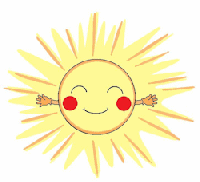 月火水木金土日123レクリエーション　吹き矢教室　（１０時～１２時）子ども和太鼓教室　　（19時～20時）4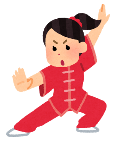 ゆったり気功教室（10時～11時半）56午前中休館ボッチャ教室（１３時半～３時半）7午前中休館親子着付け教室（９時半～11時半）8休館910午前中休館しの笛教室　　（18時～19時）11午前中休館ゆったり気功教室（10時～11時半）パソコン教室※（10時～11時半）1213つながりカフェ（13時半～15時半）14脳トレ健康体操（１０時半～１１時半）15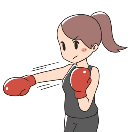 ボクササイズ※（10時半～11時半）1617レクリエーション　吹き矢教室　（１０時～１２時）18午前中休館ゆったり気功教室（10時～11時半）1920午前中休館21休館（合同運動会）（延期の場合28日）222324午前中休館しの笛教室　　（18時～19時）25ゆったり気功教室（10時～11時半）2627文化祭（公民館）お蕎麦屋さん（１２時オープン）28午前中休館29午前中休館ボクササイズ※（10時半～11時半）30午前中休館31午前中休館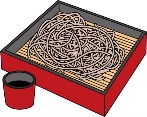 